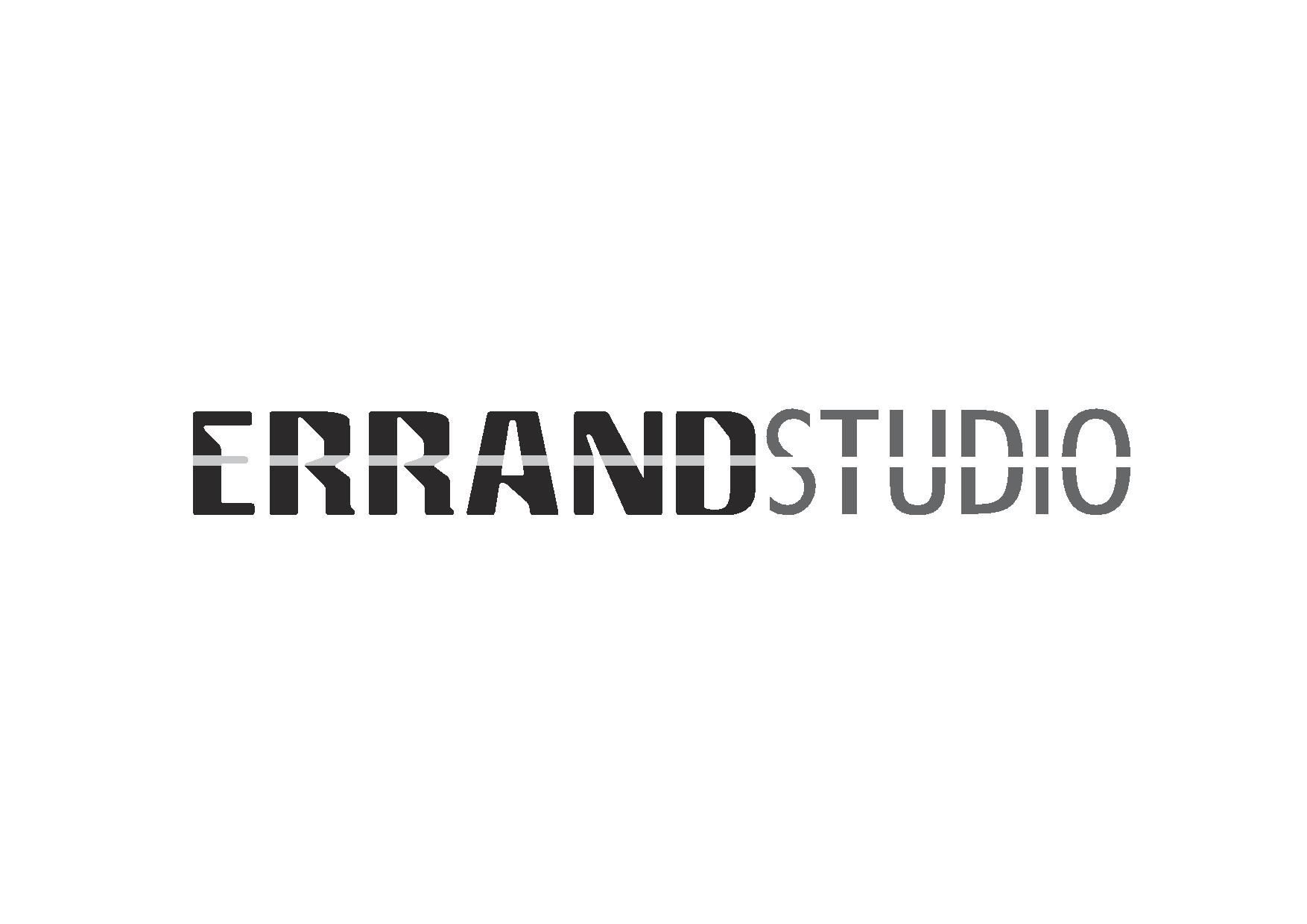 L’UTILIZZO DI FRUITY LOOPS NELLA PRODUZIONE MUSICALEA chi è rivolto:Djs, produttori, musicisti desiderosi di apprendere le tecniche necessarie per la produzione di brani, basi musicali con Fruity.Prerequisiti:Passione per la musica elettronica, l’audio, la tecnologia.Durata corso:10 oreDocente:Dott. Stefano PozziProgramma:-Come impostare una master keyboard e collegare un controller midi all’interfaccia di Fruity.-Settaggio delle impostazioni Audio.-Pattern Mode e Song Mode.-Routing del segnale audio in Fruity, come assegnare uno strumento al mixer.-Il concetto di Patterns, cosa sono e come lavorare con essi.-Come usare il Piano Roll.-Come inserire i Patterns nella Song.-Editing midi in Fruity.